日期	：2019年 4 月 2日敬致	：全国华中董事会/董事长/华中校友会/华中校友筹募购置会所基金～ 缘起 ～本会自2011年11月10日正式成立以来，积极为国民型华文中学（华中）争取权益。从2012年 至2018年，我们每年向教育部争取到的维修拨款，积累总额为1.35亿令吉。更令人欣慰的是，政府已在2019年度的财政预算案中，继续拨款1千500万令吉给国民型华文中学董事会，这是落实制度化拨款予华中的美事。此项拨款，意义重大，一来说明国民型华文中学（SMJK华中）存在的事实与地位，不容一纸法令勾销；二来减轻华中董事会为维修古旧校舍的筹钱难题。每一个团体都要有一个家，华中发展理事会也不例外，因此在2018年5月，我们在吉隆坡怡保路珍珠坊(Kompleks Mutiara, Jalan Ipoh， Kuala Lumpur)租用了一所办公室，作为本会办事处及通讯处，方便处理及推展会务。最理想的就是我们有一个永久的会所，因此最近在 2019年度的会员大会上，一致通过设立‘购置会所基金’，会上也呼吁每所华中董事会，乐捐会所基金一万令吉，以起到抛砖引玉的作用。本会诚恳的呼吁大家慷慨解囊，共襄壮举！凡是捐款RM1000 或以上，捐款者的姓名将铭刻在会所公德榜。所有乐捐善士的姓名将刊登在本会征信彔。对于贵会/华中校友爱护华教的善举及给以本会的支持，本会衷心感谢不尽。祝安！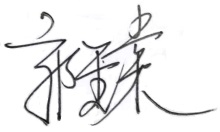 主席：郭金棠 敬启 筹募购置会所基金捐献回条董事会/华中校友会乐捐:个人乐捐:姓名: ______________________________  ,单位:__________________________________乐捐贵会购置会所基金:RM_______________,支票号码No. __________________________银行：_______________，银行转账收据/Bank In Slip汇款日期：___________________联络（电话/电邮）：___________________________________________________________捐献支票抬头请志明/Please make cheque payable to：MAJLIS PEMBANGUNAN SMJK (CONFORMING) MALAYSIA 或 MPSMJK(CF)M . 请將捐献支票直接存入本会 大众银行户口/ Public Bank Account No.3207735109 ，并將有关银行转账收据电传至本会秘书电话：0129142186或电邮至秘书处电邮：mpsmjkcfm@gmail.com . 谢谢。签名与盖章Sign & Stamp: __________________________________任何询问，敬请联络本会秘书：王文坂，谢谢！For further information, kindly contact our secretary, Mr Ong.电话Tel/电传Whatsapp: 012-9142186 或 电邮Email: mpsmjkcfm@gmail.comThank You.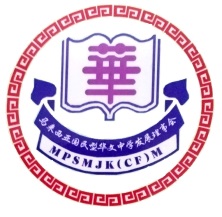 马来西亚国民型华文中学发展理事会MAJLIS PEMBANGUNAN SEKOLAH MENENGAH JENIS KEBANGSAAN (CONFORMING) MALAYSIA- MPSMJK(CF)M, (PPM-004-08-11102011)马来西亚国民型华文中学发展理事会MAJLIS PEMBANGUNAN SEKOLAH MENENGAH JENIS KEBANGSAAN (CONFORMING) MALAYSIA- MPSMJK(CF)M, (PPM-004-08-11102011)Lot 568-8-31, Aras 8, Office Suite, Kompleks Mutiara, Batu 3½, Jalan Ipoh, 51200 Kuala Lumpur.whatsApp: 0129142186email: aa.cf@smjk.edu.my Website: https://mpsmjkcm.weebly.comFacebook:https://www.facebook.com/MPSMJK.Conforming.Malaysia董事会/华中校友会名称：州属：乐捐贵会购置会所基金:RM乐捐贵会购置会所基金:RM支票号码No.银行转账收据/Bank In Slip汇款日期：银行转账收据/Bank In Slip汇款日期：银行：联络（电话/电邮）：联络（电话/电邮）：